Пример технологической карты магнитопорошкового
 контроляОАО ХХХХОАО ХХХХОАО ХХХХТехнологическая карта магнитопорошкового контроля №1 (МПК)Лист 2Листов 81. Объект контроля – 1. Объект контроля – 1. Объект контроля – 1. Объект контроля – 1. Объект контроля – 1. Объект контроля – 1. Объект контроля – 1. Объект контроля – 1. Объект контроля – 1.1 Контролируемое оборудование1.1 Контролируемое оборудование1.1 Контролируемое оборудование1.1 Контролируемое оборудование1.1 Контролируемое оборудование1.2 Предприятие-изготовитель1.2 Предприятие-изготовитель1.2 Предприятие-изготовитель1.2 Предприятие-изготовитель1.2 Предприятие-изготовитель1.3 Чертеж1.3 Чертеж1.3 Чертеж1.3 Чертеж1.3 Чертеж1.4 Контролируемый элемент1.4 Контролируемый элемент1.4 Контролируемый элемент1.4 Контролируемый элемент1.4 Контролируемый элемент1.5 Чертеж1.5 Чертеж1.5 Чертеж1.5 Чертеж1.5 Чертеж1.6 Тип сварного соединения1.6 Тип сварного соединения1.6 Тип сварного соединения1.6 Тип сварного соединения1.6 Тип сварного соединения1.7 Обозначение1.7 Обозначение1.7 Обозначение1.7 Обозначение1.7 Обозначение1.8 Способ сварки1.8 Способ сварки1.8 Способ сварки1.8 Способ сварки1.8 Способ сварки1.9 Основной металл1.9 Основной металл1.9 Основной металл1.9 Основной металл1.9 Основной металл1.10 Марка сварочного материала1.10 Марка сварочного материала1.10 Марка сварочного материала1.10 Марка сварочного материала1.10 Марка сварочного материала2. Документация, по которой проводится контроль:2. Документация, по которой проводится контроль:2. Документация, по которой проводится контроль:2. Документация, по которой проводится контроль:2. Документация, по которой проводится контроль:2. Документация, по которой проводится контроль:2. Документация, по которой проводится контроль:2. Документация, по которой проводится контроль:2. Документация, по которой проводится контроль:2.1 Методическая2.2 Нормативная3. Требования к технологии контроля и оценке качества:3. Требования к технологии контроля и оценке качества:3. Требования к технологии контроля и оценке качества:3. Требования к технологии контроля и оценке качества:3. Требования к технологии контроля и оценке качества:3. Требования к технологии контроля и оценке качества:3. Требования к технологии контроля и оценке качества:3. Требования к технологии контроля и оценке качества:3. Требования к технологии контроля и оценке качества:3.1 Объем контроля, %3.1 Объем контроля, %3.1 Объем контроля, %3.1 Объем контроля, %3.1 Объем контроля, %3.2 Категория сварного соединения3.2 Категория сварного соединения3.2 Категория сварного соединения3.2 Категория сварного соединения3.2 Категория сварного соединения4. Тип и размеры контролируемого элемента4. Тип и размеры контролируемого элемента4. Тип и размеры контролируемого элемента4. Тип и размеры контролируемого элемента4. Тип и размеры контролируемого элемента4. Тип и размеры контролируемого элемента4. Тип и размеры контролируемого элемента4. Тип и размеры контролируемого элемента4. Тип и размеры контролируемого элемента4.1 Тип контролируемого элемента4.1 Тип контролируемого элемента4.1 Тип контролируемого элемента4.1 Тип контролируемого элемента4.2 Размеры шва и толщина основного элемента даны на эскизе контролируемого элемента4.2 Размеры шва и толщина основного элемента даны на эскизе контролируемого элемента4.2 Размеры шва и толщина основного элемента даны на эскизе контролируемого элемента4.2 Размеры шва и толщина основного элемента даны на эскизе контролируемого элемента4.2 Размеры шва и толщина основного элемента даны на эскизе контролируемого элемента4.2 Размеры шва и толщина основного элемента даны на эскизе контролируемого элемента4.2 Размеры шва и толщина основного элемента даны на эскизе контролируемого элемента4.2 Размеры шва и толщина основного элемента даны на эскизе контролируемого элемента4.2 Размеры шва и толщина основного элемента даны на эскизе контролируемого элемента4.2.1 Валик усиления4.2.1 Валик усиления4.2.1 Валик усиления4.2.2 Ширина шва, мм4.2.2 Ширина шва, мм4.2.3 Ширина околошовной зоны, мм4.2.3 Ширина околошовной зоны, мм4.2.3 Ширина околошовной зоны, мм4.2.3 Ширина околошовной зоны, мм4.2.4 Размер контролируемой зоны, мм4.2.4 Размер контролируемой зоны, мм4.2.4 Размер контролируемой зоны, мм4.2.4 Размер контролируемой зоны, мм4.2.4 Размер контролируемой зоны, мм4.2.4 Размер контролируемой зоны, мм4.2.4 Размер контролируемой зоны, мм5. Средства контроля5. Средства контроля5. Средства контроля5. Средства контроля5. Средства контроля5. Средства контроля5. Средства контроля5. Средства контроля5. Средства контроля5.1 Дефектоскоп – намагничивающее устройство5.1 Дефектоскоп – намагничивающее устройствоКарту разработал:Карту разработал:Карту проверил:Карту проверил:(подпись, дата)/_________/(подпись, дата)/_____________/ОАО  ХХХХОАО  ХХХХОАО  ХХХХТехнологическая карта магнитопорошкового контроля №1 (МПК)Лист 3Листов 85. Средства контроля5. Средства контроля5. Средства контроля5. Средства контроля5. Средства контроля5.2 Настроечный образец – имитатор дефектов № 3:5.2 Настроечный образец – имитатор дефектов № 3:5.2 Настроечный образец – имитатор дефектов № 3:5.2 Настроечный образец – имитатор дефектов № 3:5.2 Настроечный образец – имитатор дефектов № 3:Материалсталь 20Шероховатость рабочей поверхности Ra, мкмШероховатость рабочей поверхности Ra, мкм10Размеры и параметры, мм:Размеры и параметры, мм:180х140х14 ± , в центральной части рабочей поверхности вмонтированы вставки Ø14 мм по плотной посадке. В теле вставки расположены поперечные сверления – имитаторы протяженных дефектов Ø1,5 мм на разной глубине от рабочей поверхности плиты180х140х14 ± , в центральной части рабочей поверхности вмонтированы вставки Ø14 мм по плотной посадке. В теле вставки расположены поперечные сверления – имитаторы протяженных дефектов Ø1,5 мм на разной глубине от рабочей поверхности плиты180х140х14 ± , в центральной части рабочей поверхности вмонтированы вставки Ø14 мм по плотной посадке. В теле вставки расположены поперечные сверления – имитаторы протяженных дефектов Ø1,5 мм на разной глубине от рабочей поверхности плитыЭскиз настроечного образца – имитатора дефектов.При проведении испытаний устройства полюса электромагнита устанавливаются в положение NS (см. эскиз)Эскиз настроечного образца – имитатора дефектов.При проведении испытаний устройства полюса электромагнита устанавливаются в положение NS (см. эскиз)Эскиз настроечного образца – имитатора дефектов.При проведении испытаний устройства полюса электромагнита устанавливаются в положение NS (см. эскиз)Эскиз настроечного образца – имитатора дефектов.При проведении испытаний устройства полюса электромагнита устанавливаются в положение NS (см. эскиз)Эскиз настроечного образца – имитатора дефектов.При проведении испытаний устройства полюса электромагнита устанавливаются в положение NS (см. эскиз)5.3 Магнитный индикатор (суспензия, порошок)5.3 Магнитный индикатор (суспензия, порошок)5.3 Магнитный индикатор (суспензия, порошок)Диагма-1100. Водная магнитная суспензия. Порошок черный ТУ-6-36-0158-00165-1009-93.Диагма-1100. Водная магнитная суспензия. Порошок черный ТУ-6-36-0158-00165-1009-93.5.4 Лупа измерительная5.4 Лупа измерительная5.4 Лупа измерительнаяЛИ-7-Х.ЛИ-7-Х.5.5 Линейка измерительная5.5 Линейка измерительная5.5 Линейка измерительнаяПредел измерения .Предел измерения .5.6 Штангенциркуль5.6 Штангенциркуль5.6 ШтангенциркульПредел измерения 0-Предел измерения 0-5.7 Магнитометр5.7 Магнитометр5.7 МагнитометрИМАГ-400 ц. Диапазон измерения 0 ÷ 400 А/см.ИМАГ-400 ц. Диапазон измерения 0 ÷ 400 А/см.5.8 Люксметр5.8 Люксметр5.8 ЛюксметрЮ-116Ю-116Карту разработал:Карту разработал:Карту проверил:Карту проверил:(подпись, дата)/_____________/(подпись, дата)/________________/ОАО  ХХХХОАО  ХХХХОАО  ХХХХОтдел дефектоскопии и металловеденияТехнологическая карта магнитопорошкового контроля №1 (МПК)Лист 4Листов 86. Схема и параметры контроля6. Схема и параметры контроля6.1 Схема контроля6.1 Схема контроля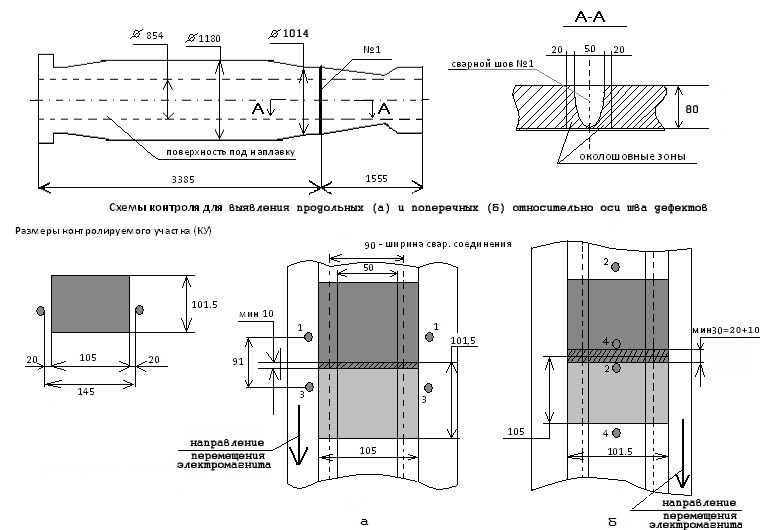 6.2 Параметры контроля6.2 Параметры контроля6.2.1. Способ контроляспособ приложенного поля (СПП)6.2.2. Вид намагничиванияполюсной6.2.3. Средство и способ намагничиванияс помощью электромагнита6.2.4. Напряженность «Н» поля намагничивания, измеренное в центральной зоне межполюсного пространства электромагнита, установленного на контрольный образец или контролируемый элемент при расстоянии «L» между полюсами , А/см28-306.2.5. Вид токапеременный6.2.6. Расстояние между полюсами «L», мм1456.2.7. Размеры контролируемого участка «С», мм: ширина101,5длина105Карту разработал:Карту разработал:Карту проверил:Карту проверил:(подпись, дата)/____________/(подпись, дата)/________________/ОАО ХХХХОАО ХХХХОАО ХХХХОАО ХХХХОАО ХХХХОАО ХХХХОАО ХХХХОАО ХХХХОтдел дефектоскопии и металловеденияОтдел дефектоскопии и металловеденияТехнологическая карта магнитопорошкового контроля №1 (МПК)Технологическая карта магнитопорошкового контроля №1 (МПК)Технологическая карта магнитопорошкового контроля №1 (МПК)Технологическая карта магнитопорошкового контроля №1 (МПК)Технологическая карта магнитопорошкового контроля №1 (МПК)Лист 5Листов 86.2 Параметры контроля6.2 Параметры контроля6.2 Параметры контроля6.2 Параметры контроля6.2 Параметры контроля6.2 Параметры контроля6.2 Параметры контроля6.2 Параметры контроля6.2.8. При контроле на продольные относительно оси шва дефекты:6.2.8. При контроле на продольные относительно оси шва дефекты:6.2.8. При контроле на продольные относительно оси шва дефекты:6.2.8. При контроле на продольные относительно оси шва дефекты:6.2.8. При контроле на продольные относительно оси шва дефекты:6.2.8. При контроле на продольные относительно оси шва дефекты:6.2.8. При контроле на продольные относительно оси шва дефекты:6.2.8. При контроле на продольные относительно оси шва дефекты:перекрытие контролируемых участков перекрытие контролируемых участков перекрытие контролируемых участков перекрытие контролируемых участков перекрытие контролируемых участков не менее 10не менее 10не менее 10шаг перемещенияшаг перемещенияшаг перемещенияшаг перемещенияшаг перемещения9191916.2.9. При контроле на поперечные относительно оси шва дефекты:6.2.9. При контроле на поперечные относительно оси шва дефекты:6.2.9. При контроле на поперечные относительно оси шва дефекты:6.2.9. При контроле на поперечные относительно оси шва дефекты:6.2.9. При контроле на поперечные относительно оси шва дефекты:6.2.9. При контроле на поперечные относительно оси шва дефекты:6.2.9. При контроле на поперечные относительно оси шва дефекты:6.2.9. При контроле на поперечные относительно оси шва дефекты:перекрытие контролируемых участков перекрытие контролируемых участков перекрытие контролируемых участков перекрытие контролируемых участков перекрытие контролируемых участков не менее 30не менее 30не менее 30шаг перемещенияшаг перемещенияшаг перемещенияшаг перемещенияшаг перемещения1051051056.2.10. Неконтролируемая зона (зона невыявляемости дефектов) у границ полюсов устройства «а», мм6.2.10. Неконтролируемая зона (зона невыявляемости дефектов) у границ полюсов устройства «а», мм6.2.10. Неконтролируемая зона (зона невыявляемости дефектов) у границ полюсов устройства «а», мм6.2.10. Неконтролируемая зона (зона невыявляемости дефектов) у границ полюсов устройства «а», мм6.2.10. Неконтролируемая зона (зона невыявляемости дефектов) у границ полюсов устройства «а», мм2020206.2.11. Способ нанесения магнитного индикатора на участок6.2.11. Способ нанесения магнитного индикатора на участок6.2.11. Способ нанесения магнитного индикатора на участок6.2.11. Способ нанесения магнитного индикатора на участок6.2.11. Способ нанесения магнитного индикатора на участокпутем поливапутем поливапутем полива6.2.12 Освещенность контролируемой поверхности, лк6.2.12 Освещенность контролируемой поверхности, лк6.2.12 Освещенность контролируемой поверхности, лк6.2.12 Освещенность контролируемой поверхности, лк6.2.12 Освещенность контролируемой поверхности, лк1000100010006.3 Настройка аппаратуры6.3 Настройка аппаратуры6.3 Настройка аппаратуры6.3 Настройка аппаратуры6.3 Настройка аппаратуры6.3 Настройка аппаратуры6.3 Настройка аппаратуры6.3 Настройка аппаратуры6.3.1. Калибровка измерителя поля ИМАГ-400ц6.3.1. Калибровка измерителя поля ИМАГ-400ц6.3.1. Калибровка измерителя поля ИМАГ-400цПроизвести с помощью калибровочного образца, имеющегося в комплекте прибора, путем помещения в него измерительного датчика и отсчета показаний по измерительной шкале согласно указаниям паспорта на прибор.Произвести с помощью калибровочного образца, имеющегося в комплекте прибора, путем помещения в него измерительного датчика и отсчета показаний по измерительной шкале согласно указаниям паспорта на прибор.Произвести с помощью калибровочного образца, имеющегося в комплекте прибора, путем помещения в него измерительного датчика и отсчета показаний по измерительной шкале согласно указаниям паспорта на прибор.Произвести с помощью калибровочного образца, имеющегося в комплекте прибора, путем помещения в него измерительного датчика и отсчета показаний по измерительной шкале согласно указаниям паспорта на прибор.Произвести с помощью калибровочного образца, имеющегося в комплекте прибора, путем помещения в него измерительного датчика и отсчета показаний по измерительной шкале согласно указаниям паспорта на прибор.6.3.2. Проверка функционирования органов управления дефектоскопа6.3.2. Проверка функционирования органов управления дефектоскопа6.3.2. Проверка функционирования органов управления дефектоскопаОсуществить путем плавного изменения тока в системе намагничивания от минимального значения до максимального. Намагничивающее устройство размещают на контрольном образце. Измерения проводят датчиком измерителя поля.Осуществить путем плавного изменения тока в системе намагничивания от минимального значения до максимального. Намагничивающее устройство размещают на контрольном образце. Измерения проводят датчиком измерителя поля.Осуществить путем плавного изменения тока в системе намагничивания от минимального значения до максимального. Намагничивающее устройство размещают на контрольном образце. Измерения проводят датчиком измерителя поля.Осуществить путем плавного изменения тока в системе намагничивания от минимального значения до максимального. Намагничивающее устройство размещают на контрольном образце. Измерения проводят датчиком измерителя поля.Осуществить путем плавного изменения тока в системе намагничивания от минимального значения до максимального. Намагничивающее устройство размещают на контрольном образце. Измерения проводят датчиком измерителя поля.6.3.3. Проверка работоспособности дефектоскопа и магнитного индикатора6.3.3. Проверка работоспособности дефектоскопа и магнитного индикатора6.3.3. Проверка работоспособности дефектоскопа и магнитного индикатораПроводить на контрольном настроечном образце № ххх с имитаторами дефектов- установить электромагнит на образец в положение полюсов NS- включить систему намагничивания и выставить поле равное 25-30 А/см- нанести магнитный индикатор (суспензию)- после стекания основной массы суспензии (2-3 сек) выключить источник поля.Визуально путем сравнения соответствия индикаторных следов порошка на образце  определить работоспособность устройства и индикатора.Проводить на контрольном настроечном образце № ххх с имитаторами дефектов- установить электромагнит на образец в положение полюсов NS- включить систему намагничивания и выставить поле равное 25-30 А/см- нанести магнитный индикатор (суспензию)- после стекания основной массы суспензии (2-3 сек) выключить источник поля.Визуально путем сравнения соответствия индикаторных следов порошка на образце  определить работоспособность устройства и индикатора.Проводить на контрольном настроечном образце № ххх с имитаторами дефектов- установить электромагнит на образец в положение полюсов NS- включить систему намагничивания и выставить поле равное 25-30 А/см- нанести магнитный индикатор (суспензию)- после стекания основной массы суспензии (2-3 сек) выключить источник поля.Визуально путем сравнения соответствия индикаторных следов порошка на образце  определить работоспособность устройства и индикатора.Проводить на контрольном настроечном образце № ххх с имитаторами дефектов- установить электромагнит на образец в положение полюсов NS- включить систему намагничивания и выставить поле равное 25-30 А/см- нанести магнитный индикатор (суспензию)- после стекания основной массы суспензии (2-3 сек) выключить источник поля.Визуально путем сравнения соответствия индикаторных следов порошка на образце  определить работоспособность устройства и индикатора.Проводить на контрольном настроечном образце № ххх с имитаторами дефектов- установить электромагнит на образец в положение полюсов NS- включить систему намагничивания и выставить поле равное 25-30 А/см- нанести магнитный индикатор (суспензию)- после стекания основной массы суспензии (2-3 сек) выключить источник поля.Визуально путем сравнения соответствия индикаторных следов порошка на образце  определить работоспособность устройства и индикатора.Карту разработал:Карту разработал:Карту разработал:Карту разработал:Карту проверил:Карту проверил:Карту проверил:Карту проверил:(подпись, дата)/____________//____________//____________/(подпись, дата)(подпись, дата)/_______________//_______________/ОАО ХХХХОАО ХХХХОАО ХХХХОтдел дефектоскопии и металловеденияТехнологическая карта магнитопорошкового контроля №1 (МПК)Лист 6Листов 86.4. Требования к подготовке контролируемого элемента 6.4. Требования к подготовке контролируемого элемента 6.4. Требования к подготовке контролируемого элемента 6.4. Требования к подготовке контролируемого элемента 6.4.1. Размеры подготовленного к контролю участка 6.4.1. Размеры подготовленного к контролю участка 6.4.1. Размеры подготовленного к контролю участка металла шва и околошовная зона не менее  в обе стороны от шва.6.4.2. Требования к качеству поверхности6.4.2. Требования к качеству поверхности6.4.2. Требования к качеству поверхности- контролируемая поверхность должна быть очищена от ржавчины, окалины, грязи, краски, масла, продуктов коррозии и других загрязнений, препятствующих проведению контроля, до чистого металла,- зачистка поверхностей деталей перед контролем проводится металлическими щетками,- очистка контролируемой поверхности производится протиркой ветошью,- шероховатость подготовленных под контроль поверхностей должна составлять не более Ra 10 мкм. Контроль шероховатости – по образцам шероховатости поверхности.6.4.3. Разметка на участки6.4.3. Разметка на участки6.4.3. Разметка на участкисварное соединение разбивается на 12 участков по аналогии с часовым циферблатом. Начало отсчета - от клейма сварщика, направление отсчета – по часовой стрелке. Маркировка границ и нумерация контролируемых участков – проводить несмываемым маркером за пределами контролируемой зоны.7. Условия и порядок проведения контроля7. Условия и порядок проведения контроля7. Условия и порядок проведения контроля7. Условия и порядок проведения контроля7.1. Условия проведения контроля:- на участке контроля,- при температуре окружающей среды и контролируемой поверхности от +5 до 40°С,- освещенность контролируемой поверхности не менее 1000 лк,- контроль проводить невооруженным глазом, в сомнительных местах применять лупу- на участке контроля,- при температуре окружающей среды и контролируемой поверхности от +5 до 40°С,- освещенность контролируемой поверхности не менее 1000 лк,- контроль проводить невооруженным глазом, в сомнительных местах применять лупу- на участке контроля,- при температуре окружающей среды и контролируемой поверхности от +5 до 40°С,- освещенность контролируемой поверхности не менее 1000 лк,- контроль проводить невооруженным глазом, в сомнительных местах применять лупу7.2. Порядок и последовательность операций контроля:7.2. Порядок и последовательность операций контроля:1. очистить контролируемый элемент от загрязнений,2. включить осветитель, обеспечить освещенность не менее 1000 лк.3. установить режим контроля, для чего: установить полюса электромагнита на расстояние l=145 мм согласно схемы контроля, включить электромагнит и выставить с помощью измерителя поля напряженность в центральной точке межполюсного пространства величину Н=28 А/см и выключить источник поля,4. установить полюса источника поля согласно схемы контроля в положение 1 - 1,5. включить электромагнит, обработать участок контроля суспензией,6. после стекания основной массы суспензии выключить источник поля,7. провести визуальный осмотр поверхности участка и регистрацию координат индикаций,1. очистить контролируемый элемент от загрязнений,2. включить осветитель, обеспечить освещенность не менее 1000 лк.3. установить режим контроля, для чего: установить полюса электромагнита на расстояние l=145 мм согласно схемы контроля, включить электромагнит и выставить с помощью измерителя поля напряженность в центральной точке межполюсного пространства величину Н=28 А/см и выключить источник поля,4. установить полюса источника поля согласно схемы контроля в положение 1 - 1,5. включить электромагнит, обработать участок контроля суспензией,6. после стекания основной массы суспензии выключить источник поля,7. провести визуальный осмотр поверхности участка и регистрацию координат индикаций,Карту разработал:Карту разработал:Карту проверил:Карту проверил:(подпись, дата)/_______________/(подпись, дата)/_________________/ОАО  ХХХХОАО  ХХХХОАО  ХХХХОтдел дефектоскопии и металловеденияТехнологическая карта магнитопорошкового контроля №1 (МПК)Лист 7Листов 87. Условия и порядок проведения контроля7. Условия и порядок проведения контроля7. Условия и порядок проведения контроля8. установить полюса источника поля в положение 2 - 2 и повторить операции по п.п. 5.,6.,7. подраздела,8. установить полюса источника поля в положение 2 - 2 и повторить операции по п.п. 5.,6.,7. подраздела,9. установить полюса источника поля в положение 3 - 3 и повторить операции по п.п. 5.,6.,7. подраздела,10. установить полюса источника поля в положение 4 - 4 и повторить операции по п.п. 5.,6.,7. подраздела,11. далее контроль проводить от участка к участку согласно схемы контроля.9. установить полюса источника поля в положение 3 - 3 и повторить операции по п.п. 5.,6.,7. подраздела,10. установить полюса источника поля в положение 4 - 4 и повторить операции по п.п. 5.,6.,7. подраздела,11. далее контроль проводить от участка к участку согласно схемы контроля.Примечание - При чередовании участков контроля поперек и вдоль сварного шва необходимо соблюдать наличие зон перекрытия этих участков.Примечание - При чередовании участков контроля поперек и вдоль сварного шва необходимо соблюдать наличие зон перекрытия этих участков.Примечание - При чередовании участков контроля поперек и вдоль сварного шва необходимо соблюдать наличие зон перекрытия этих участков.8. Измерение характеристик несплошностей8. Измерение характеристик несплошностей8. Измерение характеристик несплошностей8.1 Размеры индикаторного следа8.1 Размеры индикаторного следа- измеряют по параметрам описанного по сторонам индикаторного следа прямоугольника. При наличии одиночного рисунка индикаторного следа сложной формы, измерения следует проводить по параметрам прямоугольника описанного по сторонам отдельных частей дефекта. Учету подлежит суммарная длина частей,- считать индикаторный след дефекта округлым, если соотношение максимальных размеров сторон прямоугольника не более 3. В противном случае индикаторный след дефекта считать удлиненным,- считать, что длина индикаторного следа линейной (удлиненной) несплошности равна размеру фактической несплошности.8.2 Координаты фиксируемых несплошностей8.2 Координаты фиксируемых несплошностейзамерить место расположения несплошности вдоль продольной оси шва относительно начала участка по разметке (п. 6.4.3.)Карту разработал:Карту проверил:Карту проверил:Карту проверил:(подпись, дата)/_____________/(подпись, дата)/__________________//__________________/ОАО ХХХХОАО ХХХХОАО ХХХХОтдел дефектоскопии и металловеденияТехнологическая карта магнитопорошкового контроля №1 (МПК)Лист 8Листов 89.Оценка качества9.1 Не допускаются: трещины всех видов и направлений, непровары, несплавления, отслоение, прижоги, неодиночные в виде скоплений включения9.2 Нормы допустимости одиночных поверхностных включений сварных соединений с номинальной толщиной сварных деталей 80 ммПримечание - При выявлении недопустимых индикаций допускается проведение капиллярного контроля соответствующих участков, при положительных результатах которого проводится зашлифовка металла на глубину до 1 мм (при условии обеспечения минимально допустимой толщины металла) и последующий повторный магнитопорошковый контроль, результаты которого являются окончательными.10. Операции после контроля10.1 Очистить контролируемый элемент от следов суспензии10.2. Результаты оценки качества по п.п. 9.1÷9.2 контролируемого элемента занести в рабочий журнал. При обнаружении несплошностей, которые должны учитываться, составить дефектограмму контролируемого элемента.10.3. Размагничивание контролируемого элемента не требуетсяКарту разработал:Карту разработал:Карту проверил:Карту проверил:(подпись, дата)/______________/(подпись, дата)/________________/